Rev 05/17/2013Rev 05/17/2013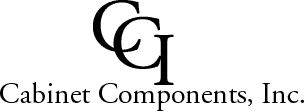 ORDERORDERORDERQUOTEQUOTE2501 19th St. North, Bessemer, AL 35023
Phone (205) 426-9200  Fax (205) 426-99092501 19th St. North, Bessemer, AL 35023
Phone (205) 426-9200  Fax (205) 426-99092501 19th St. North, Bessemer, AL 35023
Phone (205) 426-9200  Fax (205) 426-99092501 19th St. North, Bessemer, AL 35023
Phone (205) 426-9200  Fax (205) 426-99092501 19th St. North, Bessemer, AL 35023
Phone (205) 426-9200  Fax (205) 426-99092501 19th St. North, Bessemer, AL 35023
Phone (205) 426-9200  Fax (205) 426-99092501 19th St. North, Bessemer, AL 35023
Phone (205) 426-9200  Fax (205) 426-9909www.cabdoors.comwww.cabdoors.comwww.cabdoors.comwww.cabdoors.comwww.cabdoors.com2501 19th St. North, Bessemer, AL 35023
Phone (205) 426-9200  Fax (205) 426-99092501 19th St. North, Bessemer, AL 35023
Phone (205) 426-9200  Fax (205) 426-99092501 19th St. North, Bessemer, AL 35023
Phone (205) 426-9200  Fax (205) 426-99092501 19th St. North, Bessemer, AL 35023
Phone (205) 426-9200  Fax (205) 426-99092501 19th St. North, Bessemer, AL 35023
Phone (205) 426-9200  Fax (205) 426-99092501 19th St. North, Bessemer, AL 35023
Phone (205) 426-9200  Fax (205) 426-99092501 19th St. North, Bessemer, AL 35023
Phone (205) 426-9200  Fax (205) 426-9909www.cabdoors.comwww.cabdoors.comwww.cabdoors.comwww.cabdoors.comwww.cabdoors.com2501 19th St. North, Bessemer, AL 35023
Phone (205) 426-9200  Fax (205) 426-99092501 19th St. North, Bessemer, AL 35023
Phone (205) 426-9200  Fax (205) 426-99092501 19th St. North, Bessemer, AL 35023
Phone (205) 426-9200  Fax (205) 426-99092501 19th St. North, Bessemer, AL 35023
Phone (205) 426-9200  Fax (205) 426-99092501 19th St. North, Bessemer, AL 35023
Phone (205) 426-9200  Fax (205) 426-99092501 19th St. North, Bessemer, AL 35023
Phone (205) 426-9200  Fax (205) 426-99092501 19th St. North, Bessemer, AL 35023
Phone (205) 426-9200  Fax (205) 426-9909Customer:Customer:Customer:Order Date:Order Date:Order Date:Order Date:Order Date:Due Date:Due Date:Due Date:CCI No.Ordered By:Ordered By:Ordered By:Pick Up / Delivery / UPS / Common Carrier:Pick Up / Delivery / UPS / Common Carrier:Pick Up / Delivery / UPS / Common Carrier:Pick Up / Delivery / UPS / Common Carrier:Pick Up / Delivery / UPS / Common Carrier:Pick Up / Delivery / UPS / Common Carrier:Pick Up / Delivery / UPS / Common Carrier:Pick Up / Delivery / UPS / Common Carrier:Pick Up / Delivery / UPS / Common Carrier:Shipping Address:Shipping Address:Shipping Address:Phone Number / Fax Number:Phone Number / Fax Number:Phone Number / Fax Number:Phone Number / Fax Number:Phone Number / Fax Number:Phone Number / Fax Number:Job or PO#:Job or PO#:Job or PO#:City, State, Zip Code:City, State, Zip Code:City, State, Zip Code:Cell Phone:Cell Phone:Cell Phone:Email:Email:Email:Wood Specie/Grade:Wood Specie/Grade:Wood Specie/Grade:Inside Profile:Inside Profile:Inside Profile:Inside Profile:Panel Profile:Panel Profile:Panel Profile:Outer Edge Profile:Outer Edge Profile:Outer Edge Profile:Door Style:Door Style:Door Style:Door Style:Door Style:Door Style:Door Style:Door Style:QuantityWidthHeightHeightHeightNotesNotesNotesNotesQuantityWidthWidthWidthHeightNotesNotesNotes1.21.2.22.3.23.4.24.5.25.6.26.7.27.8.28.9.29.10.30.11.31.12.32.13.33.14.34.15.35.16.36.17.37.18.38.19.39.20.40.Drawer Fronts: SlabDrawer Fronts: SlabDrawer Fronts: Slab5-piece5-pieceOuter Edge ProfileOuter Edge ProfileOuter Edge ProfileOuter Edge ProfilePanel Profile:Panel Profile:Panel Profile:Inner Edge ProfileInner Edge ProfileInner Edge ProfileInner Edge ProfileQuantityWidthHeightHeightHeightQuantityQuantityQuantityWidthHeightHeightQuantityQuantityQuantityWidthHeightHeight1.7.13.2.8.14.3.9.15.4.10.16.5.11.17.6.12.18.Customer SignatureCustomer SignatureCustomer SignatureCustomer SignatureCustomer SignatureCustomer SignatureCustomer SignatureCustomer SignatureCustomer SignatureCustomer SignatureDateDateSubmit Order